INSTRUKCJA  ROZLICZANIA  KRAJOWYCH  WYJAZDÓW  SŁUŻBOWYCHW rachunku kosztów podróży krajowej delegujący ma obowiązek uzupełnić (Przykład 1):Miejscowość, datę i godzinę wyjazdu i dojazdu na miejsce (w obie strony).Środek lokomocji i koszt dojazdu.Jeśli pracownik podróżował samochodem prywatnym  do rozliczenia należy załączyć Rozliczenie kosztów za przejazdy służbowe krajowe i zagraniczne samochodem służbowym niebędącym własnością pracodawcy.Jeśli podróżujących jednym samochodem było więcej, należy załączyć do rozliczenia kierowcy rozliczone i podpisane druki delegacji pasażerów.W ww. Rozliczeniu należy uzupełnić:markę samochodu, jego nr rejestracyjny i pojemność silnikaimiona i nazwiska kierowcy i pasażerów oraz nazwę Katedry, do której przynależą;datę, trasę i czas trwania przejazdu oraz liczbę pasażerów;liczbę przejechanych km;stawkę za km wynoszącą 0,8358;współczynnik: 33% jeśli podróżowała jedna osoba;66% jeśli podróżowały dwie osoby;100% jeśli podróżowały trzy lub więcej osób;kwotę do rozliczenia która jest iloczynem punktów d, e i f;podpis delegowanego (kierowcy, w miejscu Wystawił);podpis pracownika Kierownika Sekcji Organizacji Transportu, który sprawdził odległości w km.Jeśli pracownik podróżował środkami komunikacji publicznej do rozliczenia należy dołączyć zakupione bilety.Ryczałty za dojazdy – jeśli pracownik podróżował środkami komunikacji publicznej przysługuje mu ryczałt na dojazdy w kwocie 6 zł za każdą rozpoczętą dobę wyjazdu.Razem przejazdy, dojazdy – jest to suma kosztów przejazdu i ryczałtów za dojazdy.Diety – jeżeli pracownik nie miał wyżywienia na miejscu (w hotelu, na konferencji), przysługuje mu dieta w wysokości 30 zł.Zgodnie z ROZPORZĄDZENIEM MINISTRA PRACY I POLITYKI SPOŁECZNEJ:1. Należność z tytułu diet oblicza się za czas od rozpoczęcia podróży krajowej (wyjazdu) do powrotu (przyjazdu) po wykonaniu zadania służbowego w następujący sposób: 1) jeżeli podróż trwa nie dłużej niż dobę i wynosi: a) mniej niż 8 godzin – dieta nie przysługuje, b) od 8 do 12 godzin – przysługuje 50% diety, c) ponad 12 godzin – przysługuje dieta w pełnej wysokości; 2) jeżeli podróż trwa dłużej niż dobę, za każdą dobę przysługuje dieta w pełnej wysokości, a za niepełną, ale rozpoczętą dobę: a) do 8 godzin – przysługuje 50% diety, b) ponad 8 godzin – przysługuje dieta w pełnej wysokości.4. Kwotę diety, o której mowa w ust. 1, zmniejsza się o koszt zapewnionego bezpłatnego wyżywienia, przyjmując, że każdy posiłek stanowi odpowiednio: 1) śniadanie – 25% diety; 2) obiad – 50% diety; 3) kolacja – 25% diety.Noclegi wg rachunków – jeżeli pracownik sam opłacił sobie nocleg, powinien dołączyć do rozliczenia fakturę za nocleg opisaną zgodnie z Instrukcją wydatkowania środków z dotacji na młodych naukowców. Koszt jednej doby hotelowej nie może być wyższy niż: 600 zł – dla pracowników UE;100 zł – dla doktorantów. Noclegi – ryczałty - pracownik, który nie miał opłaconego noclegu, i który nie przedłożył rachunku, o którym mowa wyżej, przysługuje ryczałt za każdy nocleg w wysokości 45 zł.Inne wydatki wg załączników, np.:opłata za parking płatny;opłata za przejazd autostradą;faktura za udział w konferencji opłacona na miejscu.Kwotę ogółem, czyli sumę punktów 4, 5, 6, 7, 8 oraz pozycję Słownie złotych.Załączam … dowodów.Do wypłaty kwota ogółem.Datę i podpis wyjeżdżającego.Rachunek sprawdzono pod względem merytorycznym – pieczątka i podpis Kierownika Katedry.Przykład 1.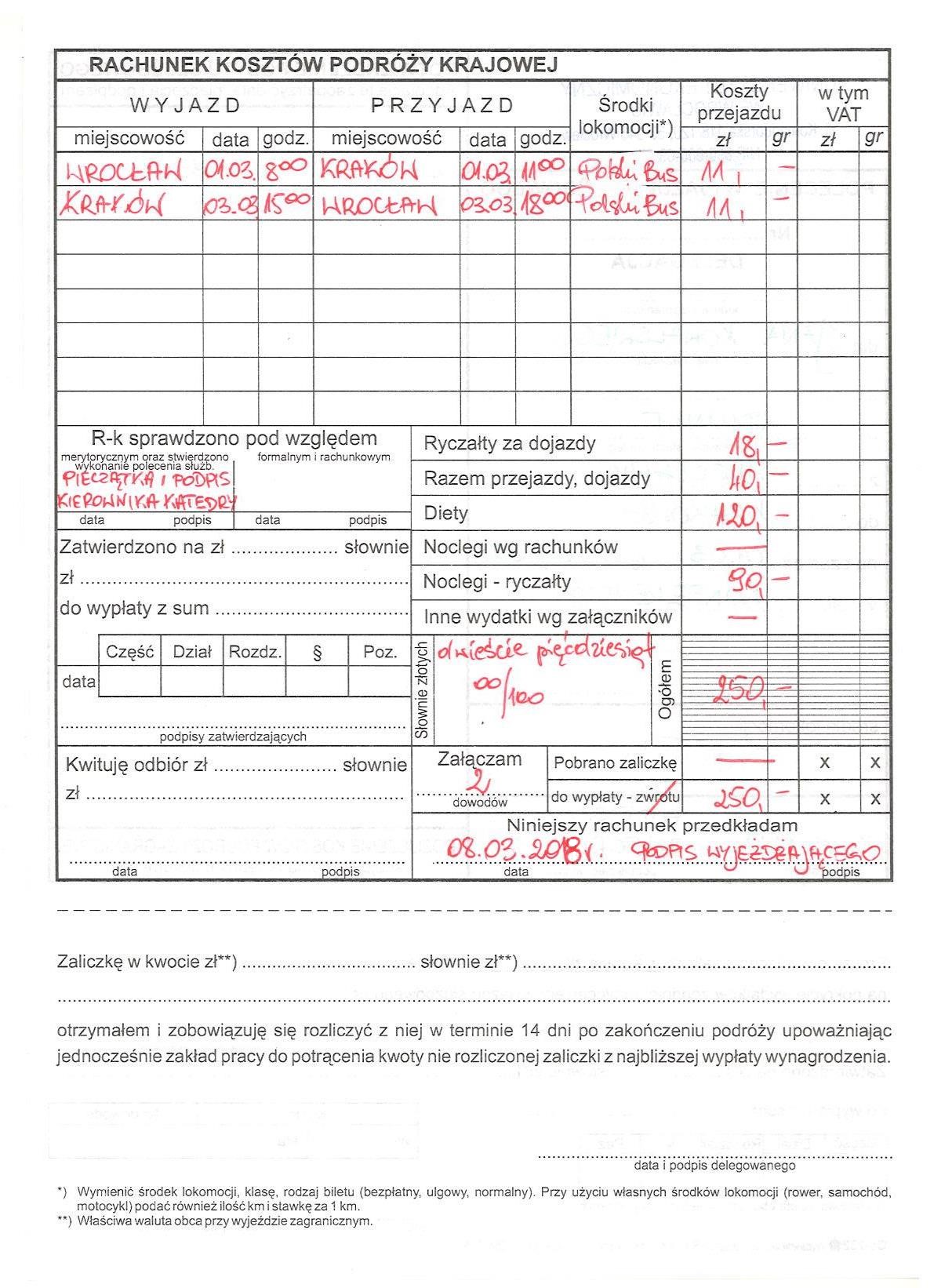 